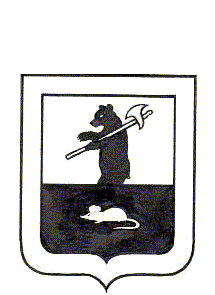 АДМИНИСТРАЦИЯ ГОРОДСКОГО ПОСЕЛЕНИЯ МЫШКИНПОСТАНОВЛЕНИЕОб утверждении Перечня управляющих организацийдля управления многоквартирными домами, в отношениикоторых собственниками помещений не выбран способ управления такими домами или выбранный способ управления не реализован, не определена управляющая организацияВ соответствии с частью 17 статьи 161 Жилищного кодекса Российской Федерации, Федеральным законом от 06.10.2003 № 131-ФЗ "Об общих принципах организации местного самоуправления в Российской Федерации", постановлением Правительства Российской Федерации от 21.12.2018 № 1616 "Об утверждении Правил определения управляющей организации для управления многоквартирным домом, в отношении которого собственниками помещений в многоквартирном доме не выбран способ управления таким домом или выбранный способ управления не реализован, не определена управляющая организация, и о внесении изменений в некоторые акты Правительства Российской Федерации",ПОСТАНОВЛЯЕТ:Утвердить Перечень управляющих организаций для управления многоквартирными домами, расположенными на территории городского поселения Мышкин, в отношении которых собственниками помещений не выбран способ управления такими домами или выбранный способ управления не реализован, не определена управляющая организация (Приложение 1).Разместить настоящий Перечень в государственной информационной системе жилищно-коммунального хозяйства.Опубликовать настоящее постановление в газете «Волжские зори» и разместить на официальном сайте городского поселения Мышкин в информационно-телекоммуникационной сети «Интернет».Контроль за исполнением настоящего постановления возложить на заместителя Главы Администрации городского поселения Мышкин.Настоящее постановление вступает в силу после его официального опубликования.Глава городскогопоселения Мышкин							А.А. Кошутина Приложение 1к постановлению Администрациигородского поселения Мышкинот 19.06.2023 № 130Перечень
управляющих организаций для управления многоквартирными домами, расположенными на территории городского поселения Мышкин, в отношении которых собственниками помещений не выбран способ управления такими домами или выбранный способ управления не реализован, не определена управляющая организация         19.06.2023                   г. Мышкин                  №130№ п/пНаименование управляющей организацииОГРН управляющей организацииИНН управляющей организацииДата подачи заявления о включении в перечень1ООО «Олимп»1127612000427761900496624.03.20232ООО «Управленец»1137612000525761900506024.03.2023